Plek voor eigen logo 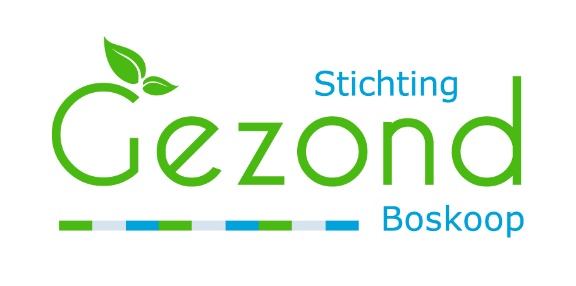 	Boskoop, 18 maart 2019Geachte heer, mevrouw, In de huisartsenpraktijken in Boskoop willen we de zorg voor de ouderen meer aandacht geven. Dit willen we doen door de patiënten van 80 jaar en ouder die nog niet bij ons bekend zijn  (voor bijvoorbeeld diabetes, hoge bloeddruk of hoog cholesterol) de gelegenheid te bieden zich te laten screenen op de aanwezigheid van factoren die de kwetsbaarheid verhogen. 
Dit zal worden gedaan door een praktijkondersteuner middels een huisbezoek.Zij zal uw huidige gezondheidstoestand in kaart brengen met een vragenlijst, eventuele vragen  beantwoorden en indien nodig een vervolgbeleid  opstellen in samenspraak met u en uw huisarts. 
Ook zal uw lengte, gewicht en bloeddruk gemeten worden.De praktijkondersteuner zal binnen 2 weken contact met u opnemen om een afspraak te plannen voor een huisbezoek.Als u geen gebruik wilt maken van deze screening  dan kunt u dit doorgeven aan de assistente.Met vriendelijke groet,Huisarts (vrij in te vullen)